Presseaussendung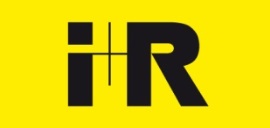 i+R Gruppe GmbHDer „Engel“ ist Geschichte – Johann kommtNeues Gasthaus mit Hotel entsteht am Alten Markt in LauterachLauterach, 3. Mai 2018 – Wo ehemals das Gasthaus „Engel“ stand, soll bis Ende des Jahres ein neuer Treffpunkt entstehen: Am Alten Markt im Zentrum von Lauterach präsentierten die Bauherren der i+R Gruppe vergangene Woche gemeinsam mit Bürgermeister Elmar Rhomberg das neue Projekt und stellten Name und Pächter vor.Das Traditionsgasthaus „Engel“ war über Jahrzehnte ein Treffpunkt am Alten Markt in Lauterach. Nach der Pensionierung des Engelwirts Blacky Schwarz blieben Verpachtungs- und Verkaufsversuche lange erfolglos. Mit dem Kauf des Areals durch das Lauteracher Unternehmen i+R und einem Konzept, das den Entwicklungsvorstellungen der Marktgemeinde Rechnung trägt, beginnt dort nun eine neue Gasthausgeschichte.„Die Belebung von Ortskernen gelingt nur, wenn es Plätze und Räume gibt, die zur Begegnung einladen. Mit dem neuen Gasthaus soll ein solcher Ort am Alten Markt in Lauterach entstehen“, sind sich die Bauherren und Geschäftsführer der i+R Gruppe Reinhard Schertler und Joachim Alge sowie Bürgermeister Elmar Rhomberg einig. Dass der Weg bis zur Baugenehmigung kein Spaziergang war, bestätigten alle drei. „Die gewerberechtlichen Hürden sind so hoch, dass es kein Wunder ist, wenn in den Zentren keine neuen Gasthäuser entstehen. Daran muss sich einiges ändern“, betonte Rhomberg.Vom Frühstück bis zum „Achtele“„Johann“ – so wird das Gasthaus heißen – wird rund 80 Sitzplätze in zwei Gasträumen, eine Bar sowie 15 Hotelzimmer bieten. Der Name ist eine Hommage an den Firmengründer und Urgroßvater der heutigen Eigentümer der i+R Gruppe: Johann Schertler gründete 1904 das Unternehmen als Zimmerei und Flößerei in Lauterach.„Johann“ mit Leben erfüllen wollen die künftigen Pächter Rafaela und Alexander Berger. „Ein Ort wie Lauterach braucht ein Gasthaus, in dem man sich am Nachmittag beim Kaffee genau so wohl fühlt wie bei einem ‚Achtele‘ nach einer Vereinssitzung oder am Sonntag beim Mittagessen mit der Familie“, sind die beiden erfahrenen Gastronomen überzeugt. Markantes Haus in KupferbraunDie Architekten Ludescher + Lutz planten den markanten Baukörper, der sich sanft in die Umgebung einfügt. Eine kupferbraun lasierte Fichtenholz-Fassade und das graue Walmdach setzen einen lebendigen Akzent im Zentrum. Auch innen wird heimisches Holz dominieren. Beheizung und Kühlung erfolgen mit Erdsonden und einer Sole-/Wasser-pumpe, die über eine Fußbodenheizung und aktivierte Bauteile im Haus wärmt beziehungsweise kühlt. Eine kontrollierte Be- und Entlüftung sorgt für ein angenehmes Klima. Die Bauarbeiten laufen seit Anfang des Jahres. Die Fertigstellung ist Ende dieses Jahres geplant.Bildtexte:i+R-Gasthaus-Johann-Visualisierung.jpg: Ein markanter Bau im Zentrum von Lauterach: Am ehemaligen Standort des „Engel“ entsteht das Gasthaus und Hotel „Johann“. (Visualisierung: Ludescher + Lutzi+R-Gasthaus-Johann-Gruppe.jpg: Anlässlich der Vorstellung des Projekts wurde auch der Name enthüllt: „Johann“ – eine Hommage an den Firmengründer der i+R Johann Schertler.i+R-Gasthaus-Johann-Baustellenbesuch.jpg: Besuch auf der Baustelle am Alten Markt: Bürgermeister Elmar Rhomberg und Joachim Alge von i+R statteten den Arbeitern einen Besuch ab.i+R-Gasthaus-Johann-Wirtsleute.jpg und i+R-Gasthaus-Johann-Wirtsleute-2.jpg: Die künftigen Wirtsleute des „Johann“: Rafaela und Alexander Berger präsentierten auch gleich eine Sonderabfüllung für ihr neues Gasthaus und Hotel.Copyright, sofern nicht anders angegeben: Gemeinde Lauterach. Abdruck honorarfrei zur Berichterstattung über die i+R Gruppe GmbH. Angabe des Bildnachweises ist Voraussetzung.Rückfragehinweis für die Redaktionen:i+R Gruppe GmbH, Olga Flatz, Telefon +43/5574/6888-2521, Mail o.flatz@ir-gruppe.at
Pzwei. Pressearbeit, Daniela Kaulfus, Telefon +43/699/19259195, Mail daniela.kaulfus@pzwei.at